INSTRUCTIONS: Refer to the Governor’s Award website at idem.IN.gov for nomination instructions, deadlines, and guidance. Submit this completed form, photos, and supporting documents by email at p2@idem.IN.gov, U.S. Mail, or hand delivery to the Office of Program Support. Once received, a confirmation email will be sent to the nominator. **Do not write below this line. IDEM COMPLETEs THE FOLLOWING.**INSTRUCTIONS:  All Governor’s Award nominations are to be evaluated according to the criteria below. Any nomination that does not receive a positive check mark on all criteria will not be eligible for consideration for a Governor’s Award.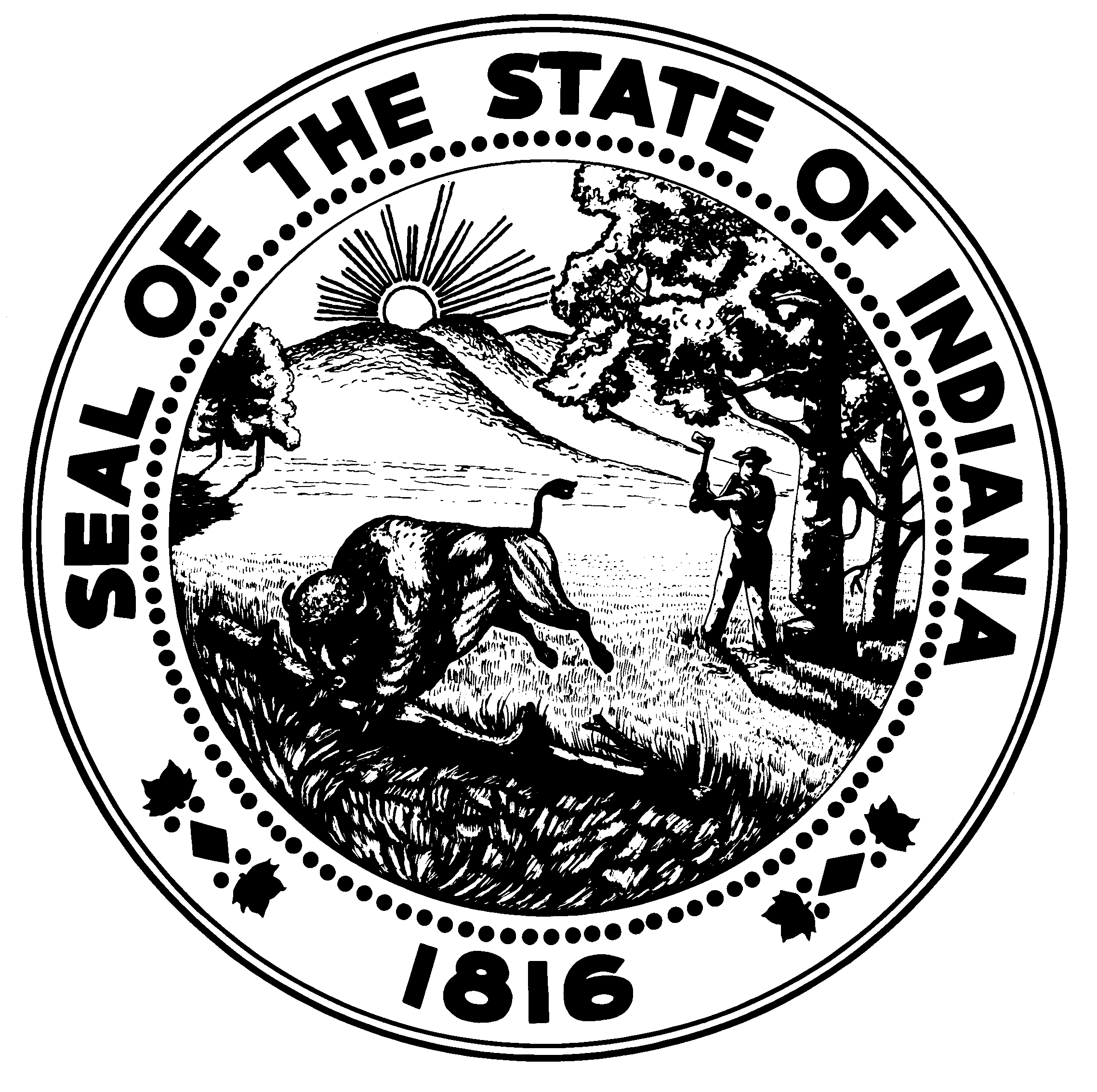 GOVERNOR’S AWARD FOR ENVIRONMENTAL EXCELLENCE NOMINATION FORMState Form 57196 (11-22)INDIANA DEPARTMENT OF ENVIRONMENTAL MANAGEMENT IDEM, Office of Program Support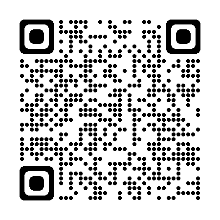 100 North Senate Avenue IGCN 1316Indianapolis, IN 46204-2251 (800) 988-7901idem.IN.govp2@idem.IN.govIDEM, Office of Program Support100 North Senate Avenue IGCN 1316Indianapolis, IN 46204-2251 (800) 988-7901idem.IN.govp2@idem.IN.govGOVERNOR’S AWARD FOR ENVIRONMENTAL EXCELLENCE NOMINATION FORMState Form 57196 (11-22)INDIANA DEPARTMENT OF ENVIRONMENTAL MANAGEMENT Date Received by IDEM:Part 1Complete the information below.Part 1Complete the information below.Part 1Complete the information below.Part 1Complete the information below.Part 1Complete the information below.Part 1Complete the information below.Part 1Complete the information below.Part 1Complete the information below.Part 1Complete the information below.Part 1Complete the information below.Part 1Complete the information below.Part 1Complete the information below.Part 1Complete the information below.Part 1Complete the information below.Part 1Complete the information below.Part 1Complete the information below.Part 1Complete the information below.NOMINATORNOMINATORNOMINATORNOMINATORNOMINATORNOMINATORNOMINATORNOMINATORNOMINATORNOMINATORNOMINATORNOMINATORNOMINATORNOMINATORNOMINATORNOMINATORNOMINATOR Mr.           Mrs.           Ms.           Dr.           Other (Mayor, County Executive, etc.)       Mr.           Mrs.           Ms.           Dr.           Other (Mayor, County Executive, etc.)       Mr.           Mrs.           Ms.           Dr.           Other (Mayor, County Executive, etc.)       Mr.           Mrs.           Ms.           Dr.           Other (Mayor, County Executive, etc.)       Mr.           Mrs.           Ms.           Dr.           Other (Mayor, County Executive, etc.)       Mr.           Mrs.           Ms.           Dr.           Other (Mayor, County Executive, etc.)       Mr.           Mrs.           Ms.           Dr.           Other (Mayor, County Executive, etc.)       Mr.           Mrs.           Ms.           Dr.           Other (Mayor, County Executive, etc.)       Mr.           Mrs.           Ms.           Dr.           Other (Mayor, County Executive, etc.)       Mr.           Mrs.           Ms.           Dr.           Other (Mayor, County Executive, etc.)       Mr.           Mrs.           Ms.           Dr.           Other (Mayor, County Executive, etc.)       Mr.           Mrs.           Ms.           Dr.           Other (Mayor, County Executive, etc.)       Mr.           Mrs.           Ms.           Dr.           Other (Mayor, County Executive, etc.)       Mr.           Mrs.           Ms.           Dr.           Other (Mayor, County Executive, etc.)       Mr.           Mrs.           Ms.           Dr.           Other (Mayor, County Executive, etc.)       Mr.           Mrs.           Ms.           Dr.           Other (Mayor, County Executive, etc.)       Mr.           Mrs.           Ms.           Dr.           Other (Mayor, County Executive, etc.)      First name:Last Name:Last Name:Last Name:Title:Title:Title:Title:Telephone: E-mail address:E-mail address:E-mail address:Organization:Organization:Organization:Organization:Is the project lead aware this project has been nominated?    Yes        NoIs the project lead aware this project has been nominated?    Yes        NoIs the project lead aware this project has been nominated?    Yes        NoIs the project lead aware this project has been nominated?    Yes        NoIs the project lead aware this project has been nominated?    Yes        NoIs the project lead aware this project has been nominated?    Yes        NoIs the project lead aware this project has been nominated?    Yes        NoIs the project lead aware this project has been nominated?    Yes        NoIs the project lead aware this project has been nominated?    Yes        NoIs the project lead aware this project has been nominated?    Yes        NoIs the project lead aware this project has been nominated?    Yes        NoIs the project lead aware this project has been nominated?    Yes        NoIs the project lead aware this project has been nominated?    Yes        NoIs the project lead aware this project has been nominated?    Yes        NoIs the project lead aware this project has been nominated?    Yes        NoIs the project lead aware this project has been nominated?    Yes        NoIs the project lead aware this project has been nominated?    Yes        NoPROJECT LEAD (If Project Lead is the same person as the Nominator, simply fill in the Address, City, State, and Zip Code)PROJECT LEAD (If Project Lead is the same person as the Nominator, simply fill in the Address, City, State, and Zip Code)PROJECT LEAD (If Project Lead is the same person as the Nominator, simply fill in the Address, City, State, and Zip Code)PROJECT LEAD (If Project Lead is the same person as the Nominator, simply fill in the Address, City, State, and Zip Code)PROJECT LEAD (If Project Lead is the same person as the Nominator, simply fill in the Address, City, State, and Zip Code)PROJECT LEAD (If Project Lead is the same person as the Nominator, simply fill in the Address, City, State, and Zip Code)PROJECT LEAD (If Project Lead is the same person as the Nominator, simply fill in the Address, City, State, and Zip Code)PROJECT LEAD (If Project Lead is the same person as the Nominator, simply fill in the Address, City, State, and Zip Code)PROJECT LEAD (If Project Lead is the same person as the Nominator, simply fill in the Address, City, State, and Zip Code)PROJECT LEAD (If Project Lead is the same person as the Nominator, simply fill in the Address, City, State, and Zip Code)PROJECT LEAD (If Project Lead is the same person as the Nominator, simply fill in the Address, City, State, and Zip Code)PROJECT LEAD (If Project Lead is the same person as the Nominator, simply fill in the Address, City, State, and Zip Code)PROJECT LEAD (If Project Lead is the same person as the Nominator, simply fill in the Address, City, State, and Zip Code)PROJECT LEAD (If Project Lead is the same person as the Nominator, simply fill in the Address, City, State, and Zip Code)PROJECT LEAD (If Project Lead is the same person as the Nominator, simply fill in the Address, City, State, and Zip Code)PROJECT LEAD (If Project Lead is the same person as the Nominator, simply fill in the Address, City, State, and Zip Code)PROJECT LEAD (If Project Lead is the same person as the Nominator, simply fill in the Address, City, State, and Zip Code) Mr.           Mrs.           Ms.           Dr.           Other (Mayor, County Executive, etc.)       Mr.           Mrs.           Ms.           Dr.           Other (Mayor, County Executive, etc.)       Mr.           Mrs.           Ms.           Dr.           Other (Mayor, County Executive, etc.)       Mr.           Mrs.           Ms.           Dr.           Other (Mayor, County Executive, etc.)       Mr.           Mrs.           Ms.           Dr.           Other (Mayor, County Executive, etc.)       Mr.           Mrs.           Ms.           Dr.           Other (Mayor, County Executive, etc.)       Mr.           Mrs.           Ms.           Dr.           Other (Mayor, County Executive, etc.)       Mr.           Mrs.           Ms.           Dr.           Other (Mayor, County Executive, etc.)       Mr.           Mrs.           Ms.           Dr.           Other (Mayor, County Executive, etc.)       Mr.           Mrs.           Ms.           Dr.           Other (Mayor, County Executive, etc.)       Mr.           Mrs.           Ms.           Dr.           Other (Mayor, County Executive, etc.)       Mr.           Mrs.           Ms.           Dr.           Other (Mayor, County Executive, etc.)       Mr.           Mrs.           Ms.           Dr.           Other (Mayor, County Executive, etc.)       Mr.           Mrs.           Ms.           Dr.           Other (Mayor, County Executive, etc.)       Mr.           Mrs.           Ms.           Dr.           Other (Mayor, County Executive, etc.)       Mr.           Mrs.           Ms.           Dr.           Other (Mayor, County Executive, etc.)       Mr.           Mrs.           Ms.           Dr.           Other (Mayor, County Executive, etc.)      First name:Last Name:Last Name:Last Name:Title:Title:Title:Title:Telephone: E-mail address:E-mail address:E-mail address:Organization:Organization:Organization:Organization:Address:City:City:State:State:INININZip Code:Zip Code:ELIGIBILITY (Refer to the Governor’s Award website for additional guidance.)ELIGIBILITY (Refer to the Governor’s Award website for additional guidance.)ELIGIBILITY (Refer to the Governor’s Award website for additional guidance.)ELIGIBILITY (Refer to the Governor’s Award website for additional guidance.)ELIGIBILITY (Refer to the Governor’s Award website for additional guidance.)ELIGIBILITY (Refer to the Governor’s Award website for additional guidance.)ELIGIBILITY (Refer to the Governor’s Award website for additional guidance.)ELIGIBILITY (Refer to the Governor’s Award website for additional guidance.)ELIGIBILITY (Refer to the Governor’s Award website for additional guidance.)ELIGIBILITY (Refer to the Governor’s Award website for additional guidance.)ELIGIBILITY (Refer to the Governor’s Award website for additional guidance.)ELIGIBILITY (Refer to the Governor’s Award website for additional guidance.)ELIGIBILITY (Refer to the Governor’s Award website for additional guidance.)ELIGIBILITY (Refer to the Governor’s Award website for additional guidance.)ELIGIBILITY (Refer to the Governor’s Award website for additional guidance.)ELIGIBILITY (Refer to the Governor’s Award website for additional guidance.)ELIGIBILITY (Refer to the Governor’s Award website for additional guidance.)Award Category (Choose only one.)Award Category (Choose only one.)Award Category (Choose only one.)Award Category (Choose only one.)Award Category (Choose only one.)Award Category (Choose only one.)Award Category (Choose only one.)Award Category (Choose only one.)Award Category (Choose only one.)Award Category (Choose only one.)Award Category (Choose only one.)Award Category (Choose only one.)Award Category (Choose only one.)Award Category (Choose only one.)Award Category (Choose only one.)Award Category (Choose only one.)Award Category (Choose only one.) Energy Efficiency/Renewable Resources - reduced energy use or produced energy using zero- or very-low-emission technologies. Environmental Education/Outreach - promoted environmental stewardship or enhanced environmental protection. Five-Years Continuous Improvement - achieved environmental results through a comprehensive environmental management system. Greening the Government - improved environmental performance within government operations. Land Use/Conservation – preserved or improved land use. Pollution Prevention - reduced pollutant from entering waste stream or environment prior to recycling, treatment, or disposal. Recycling & Reuse - reduced the amount of waste sent for final disposal.  Energy Efficiency/Renewable Resources - reduced energy use or produced energy using zero- or very-low-emission technologies. Environmental Education/Outreach - promoted environmental stewardship or enhanced environmental protection. Five-Years Continuous Improvement - achieved environmental results through a comprehensive environmental management system. Greening the Government - improved environmental performance within government operations. Land Use/Conservation – preserved or improved land use. Pollution Prevention - reduced pollutant from entering waste stream or environment prior to recycling, treatment, or disposal. Recycling & Reuse - reduced the amount of waste sent for final disposal.  Energy Efficiency/Renewable Resources - reduced energy use or produced energy using zero- or very-low-emission technologies. Environmental Education/Outreach - promoted environmental stewardship or enhanced environmental protection. Five-Years Continuous Improvement - achieved environmental results through a comprehensive environmental management system. Greening the Government - improved environmental performance within government operations. Land Use/Conservation – preserved or improved land use. Pollution Prevention - reduced pollutant from entering waste stream or environment prior to recycling, treatment, or disposal. Recycling & Reuse - reduced the amount of waste sent for final disposal.  Energy Efficiency/Renewable Resources - reduced energy use or produced energy using zero- or very-low-emission technologies. Environmental Education/Outreach - promoted environmental stewardship or enhanced environmental protection. Five-Years Continuous Improvement - achieved environmental results through a comprehensive environmental management system. Greening the Government - improved environmental performance within government operations. Land Use/Conservation – preserved or improved land use. Pollution Prevention - reduced pollutant from entering waste stream or environment prior to recycling, treatment, or disposal. Recycling & Reuse - reduced the amount of waste sent for final disposal.  Energy Efficiency/Renewable Resources - reduced energy use or produced energy using zero- or very-low-emission technologies. Environmental Education/Outreach - promoted environmental stewardship or enhanced environmental protection. Five-Years Continuous Improvement - achieved environmental results through a comprehensive environmental management system. Greening the Government - improved environmental performance within government operations. Land Use/Conservation – preserved or improved land use. Pollution Prevention - reduced pollutant from entering waste stream or environment prior to recycling, treatment, or disposal. Recycling & Reuse - reduced the amount of waste sent for final disposal.  Energy Efficiency/Renewable Resources - reduced energy use or produced energy using zero- or very-low-emission technologies. Environmental Education/Outreach - promoted environmental stewardship or enhanced environmental protection. Five-Years Continuous Improvement - achieved environmental results through a comprehensive environmental management system. Greening the Government - improved environmental performance within government operations. Land Use/Conservation – preserved or improved land use. Pollution Prevention - reduced pollutant from entering waste stream or environment prior to recycling, treatment, or disposal. Recycling & Reuse - reduced the amount of waste sent for final disposal.  Energy Efficiency/Renewable Resources - reduced energy use or produced energy using zero- or very-low-emission technologies. Environmental Education/Outreach - promoted environmental stewardship or enhanced environmental protection. Five-Years Continuous Improvement - achieved environmental results through a comprehensive environmental management system. Greening the Government - improved environmental performance within government operations. Land Use/Conservation – preserved or improved land use. Pollution Prevention - reduced pollutant from entering waste stream or environment prior to recycling, treatment, or disposal. Recycling & Reuse - reduced the amount of waste sent for final disposal.  Energy Efficiency/Renewable Resources - reduced energy use or produced energy using zero- or very-low-emission technologies. Environmental Education/Outreach - promoted environmental stewardship or enhanced environmental protection. Five-Years Continuous Improvement - achieved environmental results through a comprehensive environmental management system. Greening the Government - improved environmental performance within government operations. Land Use/Conservation – preserved or improved land use. Pollution Prevention - reduced pollutant from entering waste stream or environment prior to recycling, treatment, or disposal. Recycling & Reuse - reduced the amount of waste sent for final disposal.  Energy Efficiency/Renewable Resources - reduced energy use or produced energy using zero- or very-low-emission technologies. Environmental Education/Outreach - promoted environmental stewardship or enhanced environmental protection. Five-Years Continuous Improvement - achieved environmental results through a comprehensive environmental management system. Greening the Government - improved environmental performance within government operations. Land Use/Conservation – preserved or improved land use. Pollution Prevention - reduced pollutant from entering waste stream or environment prior to recycling, treatment, or disposal. Recycling & Reuse - reduced the amount of waste sent for final disposal.  Energy Efficiency/Renewable Resources - reduced energy use or produced energy using zero- or very-low-emission technologies. Environmental Education/Outreach - promoted environmental stewardship or enhanced environmental protection. Five-Years Continuous Improvement - achieved environmental results through a comprehensive environmental management system. Greening the Government - improved environmental performance within government operations. Land Use/Conservation – preserved or improved land use. Pollution Prevention - reduced pollutant from entering waste stream or environment prior to recycling, treatment, or disposal. Recycling & Reuse - reduced the amount of waste sent for final disposal.  Energy Efficiency/Renewable Resources - reduced energy use or produced energy using zero- or very-low-emission technologies. Environmental Education/Outreach - promoted environmental stewardship or enhanced environmental protection. Five-Years Continuous Improvement - achieved environmental results through a comprehensive environmental management system. Greening the Government - improved environmental performance within government operations. Land Use/Conservation – preserved or improved land use. Pollution Prevention - reduced pollutant from entering waste stream or environment prior to recycling, treatment, or disposal. Recycling & Reuse - reduced the amount of waste sent for final disposal.  Energy Efficiency/Renewable Resources - reduced energy use or produced energy using zero- or very-low-emission technologies. Environmental Education/Outreach - promoted environmental stewardship or enhanced environmental protection. Five-Years Continuous Improvement - achieved environmental results through a comprehensive environmental management system. Greening the Government - improved environmental performance within government operations. Land Use/Conservation – preserved or improved land use. Pollution Prevention - reduced pollutant from entering waste stream or environment prior to recycling, treatment, or disposal. Recycling & Reuse - reduced the amount of waste sent for final disposal.  Energy Efficiency/Renewable Resources - reduced energy use or produced energy using zero- or very-low-emission technologies. Environmental Education/Outreach - promoted environmental stewardship or enhanced environmental protection. Five-Years Continuous Improvement - achieved environmental results through a comprehensive environmental management system. Greening the Government - improved environmental performance within government operations. Land Use/Conservation – preserved or improved land use. Pollution Prevention - reduced pollutant from entering waste stream or environment prior to recycling, treatment, or disposal. Recycling & Reuse - reduced the amount of waste sent for final disposal.  Energy Efficiency/Renewable Resources - reduced energy use or produced energy using zero- or very-low-emission technologies. Environmental Education/Outreach - promoted environmental stewardship or enhanced environmental protection. Five-Years Continuous Improvement - achieved environmental results through a comprehensive environmental management system. Greening the Government - improved environmental performance within government operations. Land Use/Conservation – preserved or improved land use. Pollution Prevention - reduced pollutant from entering waste stream or environment prior to recycling, treatment, or disposal. Recycling & Reuse - reduced the amount of waste sent for final disposal.  Energy Efficiency/Renewable Resources - reduced energy use or produced energy using zero- or very-low-emission technologies. Environmental Education/Outreach - promoted environmental stewardship or enhanced environmental protection. Five-Years Continuous Improvement - achieved environmental results through a comprehensive environmental management system. Greening the Government - improved environmental performance within government operations. Land Use/Conservation – preserved or improved land use. Pollution Prevention - reduced pollutant from entering waste stream or environment prior to recycling, treatment, or disposal. Recycling & Reuse - reduced the amount of waste sent for final disposal.  Energy Efficiency/Renewable Resources - reduced energy use or produced energy using zero- or very-low-emission technologies. Environmental Education/Outreach - promoted environmental stewardship or enhanced environmental protection. Five-Years Continuous Improvement - achieved environmental results through a comprehensive environmental management system. Greening the Government - improved environmental performance within government operations. Land Use/Conservation – preserved or improved land use. Pollution Prevention - reduced pollutant from entering waste stream or environment prior to recycling, treatment, or disposal. Recycling & Reuse - reduced the amount of waste sent for final disposal.  Energy Efficiency/Renewable Resources - reduced energy use or produced energy using zero- or very-low-emission technologies. Environmental Education/Outreach - promoted environmental stewardship or enhanced environmental protection. Five-Years Continuous Improvement - achieved environmental results through a comprehensive environmental management system. Greening the Government - improved environmental performance within government operations. Land Use/Conservation – preserved or improved land use. Pollution Prevention - reduced pollutant from entering waste stream or environment prior to recycling, treatment, or disposal. Recycling & Reuse - reduced the amount of waste sent for final disposal. Project Location (Must be in Indiana.)Project Location (Must be in Indiana.)Project Location (Must be in Indiana.)Project Location (Must be in Indiana.)Project Location (Must be in Indiana.)City: City: City: County: County: County: County: County: Project Timeframe (Implemented in past 2 years.)Project Timeframe (Implemented in past 2 years.)Project Timeframe (Implemented in past 2 years.)Project Timeframe (Implemented in past 2 years.)Project Timeframe (Implemented in past 2 years.)Project Start Date:Project Start Date:Project Start Date:Project End Date:Project End Date:Project End Date:Project End Date:Project End Date:NOMINATED PROJECT/ORGANIZATIONNOMINATED PROJECT/ORGANIZATIONNOMINATED PROJECT/ORGANIZATIONNOMINATED PROJECT/ORGANIZATIONNOMINATED PROJECT/ORGANIZATIONNOMINATED PROJECT/ORGANIZATIONNOMINATED PROJECT/ORGANIZATIONNOMINATED PROJECT/ORGANIZATIONNOMINATED PROJECT/ORGANIZATIONNOMINATED PROJECT/ORGANIZATIONNOMINATED PROJECT/ORGANIZATIONNOMINATED PROJECT/ORGANIZATIONNOMINATED PROJECT/ORGANIZATIONNOMINATED PROJECT/ORGANIZATIONNOMINATED PROJECT/ORGANIZATIONNOMINATED PROJECT/ORGANIZATIONNOMINATED PROJECT/ORGANIZATIONProject Title:Organization:Parent Company/Organization:Parent Company/Organization:Parent Company/Organization:Parent Company/Organization:Parent Company/Organization:Type of Organization:Type of Organization:Nonprofit           Industry           Business           Education           Individual           Government           Nonprofit           Industry           Business           Education           Individual           Government           Nonprofit           Industry           Business           Education           Individual           Government           Nonprofit           Industry           Business           Education           Individual           Government           Nonprofit           Industry           Business           Education           Individual           Government           Nonprofit           Industry           Business           Education           Individual           Government           Nonprofit           Industry           Business           Education           Individual           Government           Nonprofit           Industry           Business           Education           Individual           Government           Nonprofit           Industry           Business           Education           Individual           Government           Nonprofit           Industry           Business           Education           Individual           Government           Nonprofit           Industry           Business           Education           Individual           Government           Nonprofit           Industry           Business           Education           Individual           Government           Nonprofit           Industry           Business           Education           Individual           Government           Nonprofit           Industry           Business           Education           Individual           Government           Nonprofit           Industry           Business           Education           Individual           Government           Brief Project Summary (Summarize the highlights and include specific descriptions of environmental, economic, and social benefits and overall merits of the project. Box below expands with typing.)Brief Project Summary (Summarize the highlights and include specific descriptions of environmental, economic, and social benefits and overall merits of the project. Box below expands with typing.)Brief Project Summary (Summarize the highlights and include specific descriptions of environmental, economic, and social benefits and overall merits of the project. Box below expands with typing.)Brief Project Summary (Summarize the highlights and include specific descriptions of environmental, economic, and social benefits and overall merits of the project. Box below expands with typing.)Brief Project Summary (Summarize the highlights and include specific descriptions of environmental, economic, and social benefits and overall merits of the project. Box below expands with typing.)Brief Project Summary (Summarize the highlights and include specific descriptions of environmental, economic, and social benefits and overall merits of the project. Box below expands with typing.)Brief Project Summary (Summarize the highlights and include specific descriptions of environmental, economic, and social benefits and overall merits of the project. Box below expands with typing.)Brief Project Summary (Summarize the highlights and include specific descriptions of environmental, economic, and social benefits and overall merits of the project. Box below expands with typing.)Brief Project Summary (Summarize the highlights and include specific descriptions of environmental, economic, and social benefits and overall merits of the project. Box below expands with typing.)Brief Project Summary (Summarize the highlights and include specific descriptions of environmental, economic, and social benefits and overall merits of the project. Box below expands with typing.)Brief Project Summary (Summarize the highlights and include specific descriptions of environmental, economic, and social benefits and overall merits of the project. Box below expands with typing.)Brief Project Summary (Summarize the highlights and include specific descriptions of environmental, economic, and social benefits and overall merits of the project. Box below expands with typing.)Brief Project Summary (Summarize the highlights and include specific descriptions of environmental, economic, and social benefits and overall merits of the project. Box below expands with typing.)Brief Project Summary (Summarize the highlights and include specific descriptions of environmental, economic, and social benefits and overall merits of the project. Box below expands with typing.)Brief Project Summary (Summarize the highlights and include specific descriptions of environmental, economic, and social benefits and overall merits of the project. Box below expands with typing.)Brief Project Summary (Summarize the highlights and include specific descriptions of environmental, economic, and social benefits and overall merits of the project. Box below expands with typing.)Brief Project Summary (Summarize the highlights and include specific descriptions of environmental, economic, and social benefits and overall merits of the project. Box below expands with typing.)Part 2Judges consider the following criteria when evaluating nominations. Describe the project by addressing each criterion. Responses may be submitted on this form (boxes below expand with typing.) OR on a separate document no longer than 7 total pages. Refer to the Governor’s Award website for additional guidance.Criteria 1: Project Description - Provide a comprehensive description of the project. How does the project protect the environment or increase sustainable use of Indiana's natural resources? What motivated the organization to implement the project?Criteria 2: Innovation, Environmental Stewardship, and Partnerships - What makes the project innovative and/or sustainable? How have creative or unique partnerships been developed? How have the partnerships resulted in constructive solutions to environmental challenges? How has the project increased the organization’s capacity to advance environmental stewardship? Describe any new processes, equipment, or procedures developed specifically for this project. Discuss any operational, product, or maintenance improvements as a result of the project. Criteria 3: Measurable Environmental, Economic, and Social Benefits - Describe the significant environmental, economic, and social benefits achieved as a result of the project. Example metrics are available on the Governor’s Awards website. Presenting metrics using these examples will add credibility to the nomination. For long-term projects, metrics must focus on measurable benefits achieved in the past three years. To the extent that data is available, present metrics in absolute terms and include both a baseline value (with associated date) and an achieved value (with associated date). Providing a percent reduction is optional. However, including absolute data will make for a more competitive nomination. Example: The project resulted in a reduction of total non-transportation energy use from 225,000 KWh in 2018 to 190,000 KWh in 2019, a reduction of more than 15%. Criteria 4: Superior Practices - Describe how the project incorporated practices that achieved an environmental benefit beyond what could be achieved using standard techniques. If applicable, describe how the project achieved an environmental benefit by exceeding the applicant's regulatory requirements. Explain how the project, approach, and/or technology is superior to similar projects being implemented by others. Criteria 5: Commitment and Leadership - Describe how the project demonstrates the organization's commitment to sustainability and leadership to achieve and maintain innovative solutions to environmental and economic challenges. Describe written policies or management practices that demonstrate continued commitment and leadership in protecting the environment. Describe employee engagement, education, or training aspects of the program/project. Describe any technical assistance provided or received and its effect on the project. Is the project self-sustaining and ongoing?Criteria 6: Transferability - Indicate whether the project lends itself to replication by other organizations or individuals. Indicate whether any project activities or results are currently being shared with others. Explain how the project serves as a model for other successful projects. Criteria 7: Funding - Describe and provide a breakdown of the organization's financial commitment to the project beyond any grant or outside sources. Provide information about any creative financing techniques or examples of how additional funds were leveraged (i.e., grants, loans, donations, etc.). Discuss the cost and economic benefits of the program. Criteria 8: Supporting Documentation – Not counted toward the 7-page limit. It is strongly encouraged that you provide at least four photos via PowerPoint with descriptions of what is taking place in the photos. Include links, photos, illustrations, and/or an easily understandable schematic to assist reviewers in understanding the technical elements of the project. Provide other supporting information such as: an example of curriculum, presentation, pamphlets, energy logs, emission reports, forestry reports etc.  As appropriate, provide links to additional photos, maps, diagrams, videos, press clips, letters, etc.to support the nomination. Part 3IDEM reviews the organization’s last five years environmental history. Providing the information below assists in this process.Part 3IDEM reviews the organization’s last five years environmental history. Providing the information below assists in this process.Part 3IDEM reviews the organization’s last five years environmental history. Providing the information below assists in this process.Part 3IDEM reviews the organization’s last five years environmental history. Providing the information below assists in this process.Part 3IDEM reviews the organization’s last five years environmental history. Providing the information below assists in this process.Part 3IDEM reviews the organization’s last five years environmental history. Providing the information below assists in this process.ORGANIZATION’S ENVIRONMENTAL BACKGROUNDORGANIZATION’S ENVIRONMENTAL BACKGROUNDORGANIZATION’S ENVIRONMENTAL BACKGROUNDORGANIZATION’S ENVIRONMENTAL BACKGROUNDORGANIZATION’S ENVIRONMENTAL BACKGROUNDORGANIZATION’S ENVIRONMENTAL BACKGROUNDFederal EIN Number:Previous Years Nominated:Former Names Used:Select if a current member:(Additional points are given during the review process.) Partners for Pollution Prevention Env. Stewardship Program (ESP) Clean Community Program Partners for Pollution Prevention Env. Stewardship Program (ESP) Clean Community ProgramIDEM Permit TypeIDEM Permit TypePermit/ID Number or NAAdditional InformationAdditional InformationDate IssuedAir:Air:Type:      Type:      Wastewater NPDES:Wastewater NPDES:IDEM       MunicipalityIDEM       MunicipalityDrinking water PWSID:Drinking water PWSID:Type:      Type:      Storm water:Storm water: Rule 5     Rule 6    MS4 Rule 5     Rule 6    MS4Hazardous waste:Hazardous waste:Generator status:      Generator status:      Any spills in the last five years?Any spills in the last five years?Yes     NoDate of Spill(s):Date of Spill(s):If yes, please describe the spill and corrective action taken:If yes, please describe the spill and corrective action taken:If yes, please describe the spill and corrective action taken:If yes, please describe the spill and corrective action taken:If yes, please describe the spill and corrective action taken:If yes, please describe the spill and corrective action taken:Part 4Information submitted with this nomination including any attachments become public record. IDEM reserves the right to inspect the nominated project. Acknowledge the following by checking “Yes”.Part 4Information submitted with this nomination including any attachments become public record. IDEM reserves the right to inspect the nominated project. Acknowledge the following by checking “Yes”.ACKNOWLEDGEMENTSACKNOWLEDGEMENTSNominator understands that, once submitted to IDEM, the information provided in the nomination is public and will be shared publicly. This includes but is not limited to IDEM staff, an external review committee, and published via website, presentations, and press release. Confidential information should not be submitted.			 Yes  Nominator understands they could be requested to present on the project.					  Yes  Part 5Ensure the nomination packet includes each of the following.Part 5Ensure the nomination packet includes each of the following.NOMINATION SUBMITTALNOMINATION SUBMITTALThis completed form, preferably as a Word document. Yes  Four photos of the project with explanations, preferably in a PowerPoint.				  Yes  Supplemental materials Yes  Submit one (1) copy of the nomination packet by email at p2@idem.IN.gov, U.S. Mail, or hand delivery to the Office of Program Support. Nominations must be received by IDEM no later than 5:00 PM EST on the first Monday of March. Once submitted, if the nominator does not receive confirmation of receipt, please contact the Office of Program Support.Submit one (1) copy of the nomination packet by email at p2@idem.IN.gov, U.S. Mail, or hand delivery to the Office of Program Support. Nominations must be received by IDEM no later than 5:00 PM EST on the first Monday of March. Once submitted, if the nominator does not receive confirmation of receipt, please contact the Office of Program Support.PRE-SCREENING CRITERIAWas the nomination received by IDEM by the deadline? 	               					 Yes        NoWas the nomination received by IDEM by the deadline? 	               					 Yes        NoIs the project located in Indiana?	 	               							 Yes        NoIs the project located in Indiana?	 	               							 Yes        NoWas the project completed in the previous two (2) years prior to the nomination round? 			 Yes        NoWas the project completed in the previous two (2) years prior to the nomination round? 			 Yes        NoIs the project voluntary and not the result of mandates by regulations or enforcement decrees? 		 Yes        NoIs the project voluntary and not the result of mandates by regulations or enforcement decrees? 		 Yes        NoDoes the project meet the award category definition? 			                                         	 Yes        No Does the project meet the award category definition? 			                                         	 Yes        No Has the organization passed an internal compliance history check?    	                                         	 Yes        NoHas the organization passed an internal compliance history check?    	                                         	 Yes        No